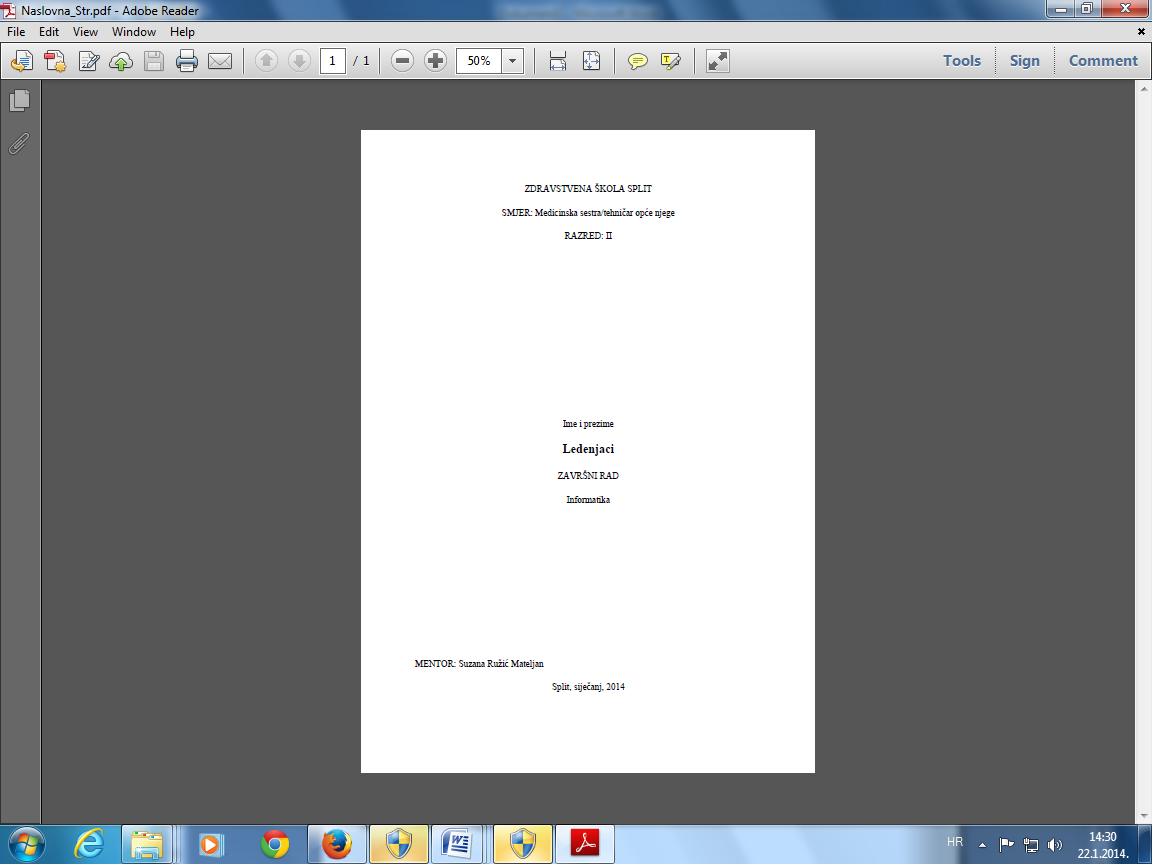 13. Zadatak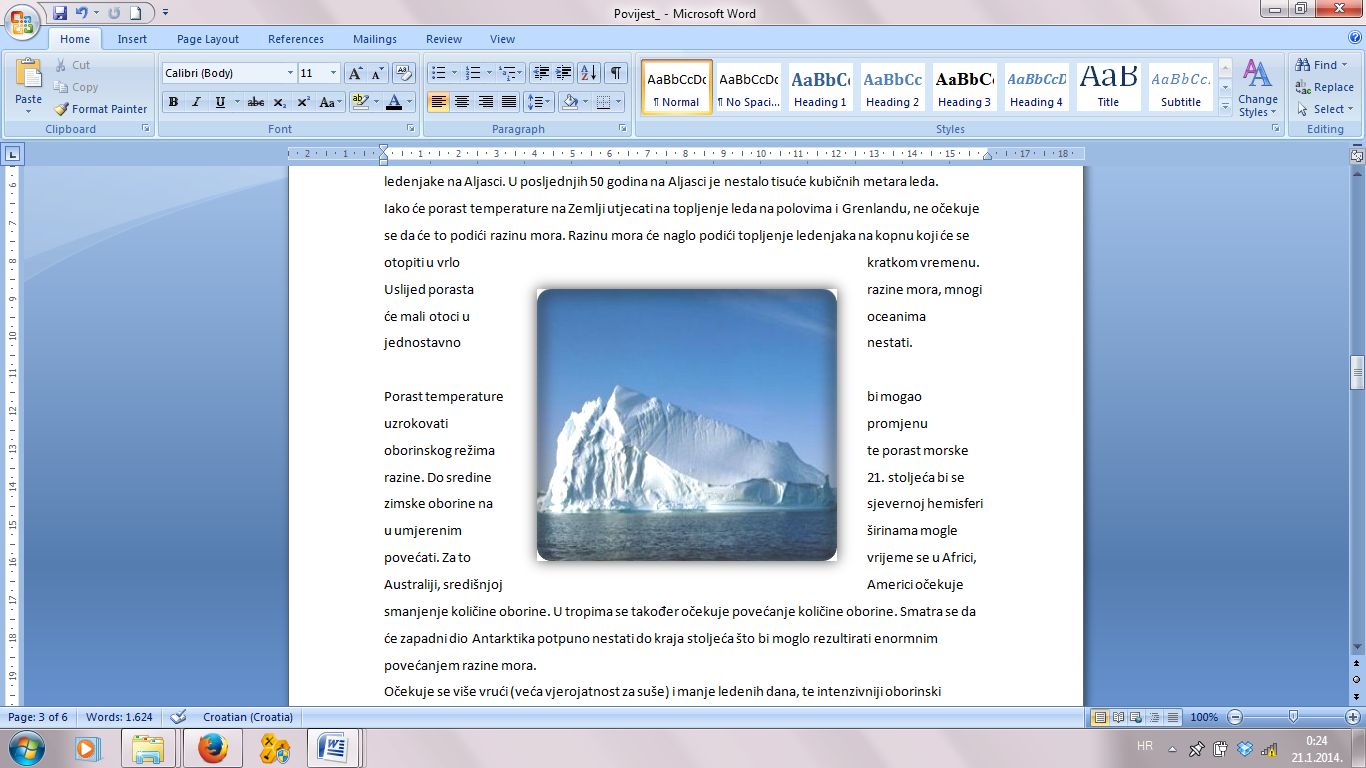 Upute:Na radnoj površini se nalazi mapa Provjera Word. Preimenujte tu mapu u Ispit Word Ime i prezime Razred. Unutar mape se nalazi dokument Ledenjaci.docx kojeg trebate oblikovati. 1Otvorite datoteku  Ledenjaci.docx, označite cijeli dokument te promijenite pismo u Times New Roman veličine 12 px. 1Postaviti lijevu i desnu marginu na vrijednost 2,65cm, a gornju i donju na 2,8cm.1Svakoj slici u dokumentu dodaj opis slike (brojčano je označi)2Ispred prve stranice umetnite novu stranicu.To će biti naslovna stranica. Naslovna stranica treba sadržavati: naziv škole, naziv modula Informatika, naslov rada Ledenjaci, oznaku završni rad, školsku godinu, ime mentora. Pogledaj sljedeću stranicu. Podebljajte naslov rada i postavite veličinu fonta naslova na 16. Okreni list!!1U zaglavlje svih stranica osim prve  treba unijeti tekst ledenjaci. 1Uvucite prvi redak svakog odlomka za 1,1 cm od lijevog ruba.1Umetni ovu grafičku oznaku (simbol) ispred svake stavke u popisu najpoznatijih svjetskih ledenjaka. 2Naslove odlomaka formatirajte na odgovarajući način (naslovi 1 razine i naslovi 2 razine), te ih hijerarhijski numerirajte. Svaki naslov prve razine mora biti na novoj stranici (koristiti prijelom stranice). 2Naslovima i podnaslovima(poglavlja i potpoglavlja) postavi vrstu slova Bookman Old Style, veličinu na 22, postavi sjenu. 1Podvuci naslove isprekidanom linijom plave boje.2Umetnite novu stranicu na početak dokumenta. Na toj praznoj stranici se treba nalaziti sadržaj. Iza sadržaja postavite prijelom stranice.2Postavite na kraju dokumenta desni tabulator na 13 cm te ga primjenite i napišite svoje ime i prezime. Označi svoje ime i prezime te promijenite pismo u Brush Script MT i veličinu slova na 20.1Postaviti razmak između odlomaka s donje strane 3pt (nakon svakog odlomka).2Sliku koja se nalazi u potpoglavlju Topljene ledenjaka oblikoj na način da bude što sličnija slici koja se nalazi na drugoj stranici. (Okreni list!!). (Trebate promijeniti poziciju slike, posvjetliti ju, te odabrati picture style).2Prvi odlomak prvog poglavlja uokviri sa dvostrukom crtom plave boje širine 1 ½ pt i unutrašnjost odlomka ispuni svjetlo sivom bojom.1Dokument Ledenjaci.docx pospremite u svoju mapu Ispit Word na pod nazivom Povijest ledenjaka.docx u Ispit Word Ime i prezime Razred.docx.23Ostvareni bodovi: